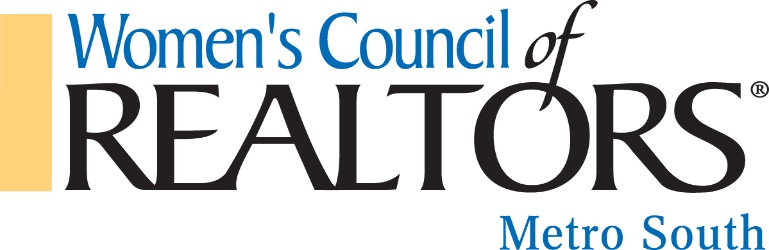 METRO SOUTH ASSOCIATION OF REALTORS®“OPEN HOUSE”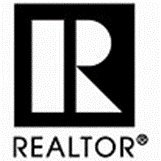 Fair Housing/ Special Awards General Membership & Association LuncheonAn afternoon filled with Fair Housing information, Special Awards Recognition.View the newly renovated Metro South AssociationBuilding.Play BINGO! With…You guessed it. Stephan Walker from the Fayette Board. You have not played Bingo until you played with Stephan. Great Fun!!!Member Benefit Event, Registrations required via the Association website: www.msar.orgThis event is courtesy of the Metro South Association of REALTORS®!1671 Adamson Parkway, Morrow, GA 30260Office: 770.477.7579 Website: www.msar.orgSenior Vice President: Christy SlatonEmail: msar3020@gmail.com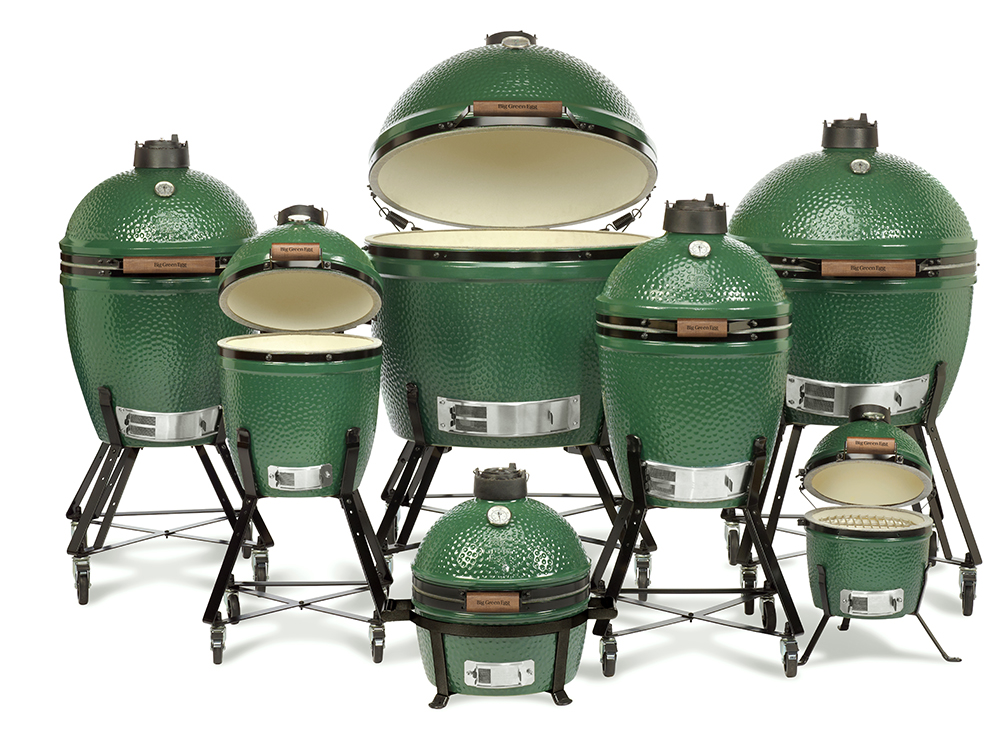 LARGE GREEN EGG RAFFLE.WHY???YOUR LEADERSHIP TEAM IS GOING TO MID YEAR IN MAYDear Members,One of my goals this year is to develop a strong leadership team and build future leaders for Women’s Council of REALTORS Metro South. In doing so I have challenged each member of our Board to participate in GAR & NAR Conventions where they can gain lots of training and education through participating and networking with other Women’s Council Member’s from across the State and Nation. They will be able to attend Governing Board Meetings on the State & National Level. Amy Hudgins, Les Lane & Carole Hodge had the opportunity to observe my first State Board Meeting in February and if you ask them they will tell you it was an “eye opening moment”. They were so excited & proud to be a part of Women’s Council and to hear our Chapter called out for being #1 so far in New Members & #1 so far in Member Retention.Let’s help them get to Mid -Year in May…Tammy Noll2016 President.Raffle tickets are $5.00 & each member of your leadership team has 150 tickets to sell before May 1st.We will drawl the Winner in May just in time for all the summer cook outs. And the Best News is Smith Douglas Homes has donated the Green Egg to Women’s Council.  Thank you Smith Douglas Homes and we are proud to have you as a sponsor and member of Women’s Council of REALTORS.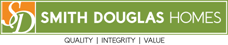 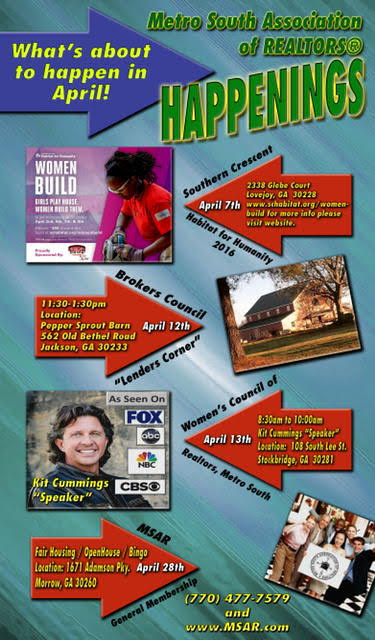 FUTURE BUSINESS RESOURCE MEETINGSMay 19th 8:30-10:00Honoring Past Presidents and History of Women's Council of Realtors.“Past Presidents Speak Out".June 9th 8:30-10:00 amSpeaker: Oliver Adams“Power 2 Live”July 14th 8:30-10:00amSpeaker: Shane Persuad President of the "Fuller Project"Will speak about community projects in Henry and Clayton County.Aug 11th 8:30-10:00amSpeaker: Brande Bradford will address theMembership on her trip to the 2016 Leadership Academy in Chicago.Sept 15th 8:30-10:00amSpeaker: Jere MetcalfeSotheby's Fine Homes/ Luxury MarketOct 13th 8:30-10:00amSpeaker: TBDNovember 10th 8:30-10:00am.Speaker: Affiliate AppreciationDecember No MeetingWe will do a combined Luncheon with MSAR forOur Installation of New Officers.Metro South April 2016 • Volume 1, Issue 4Governing BoardPresidentTammy NollOliver Adams Realty, LLCPresident-electBrande BradfordAcademy PropertiesVP, MembershipAmy HudginsApple Realty, INCSecretaryStandish PonderCrowe RealtyTreasurerDean BendallHomeBridge MortgageMembership ChairLes LaneAcademy PropertiesFinance & Budget ChairCarole HodgeWells FargoMarketing ChairAngela HamKeller William Realty Atlanta ClassicEducation ChairMichelle GriffinPreferred Realty Partners, LLCWays & Means ChairKaren DevonshireSparks/King/Watts Law FirmHospitality CommitteeWanda StoyLight House InspectionsAwards & RecognitionGloria Easler Southside Realtors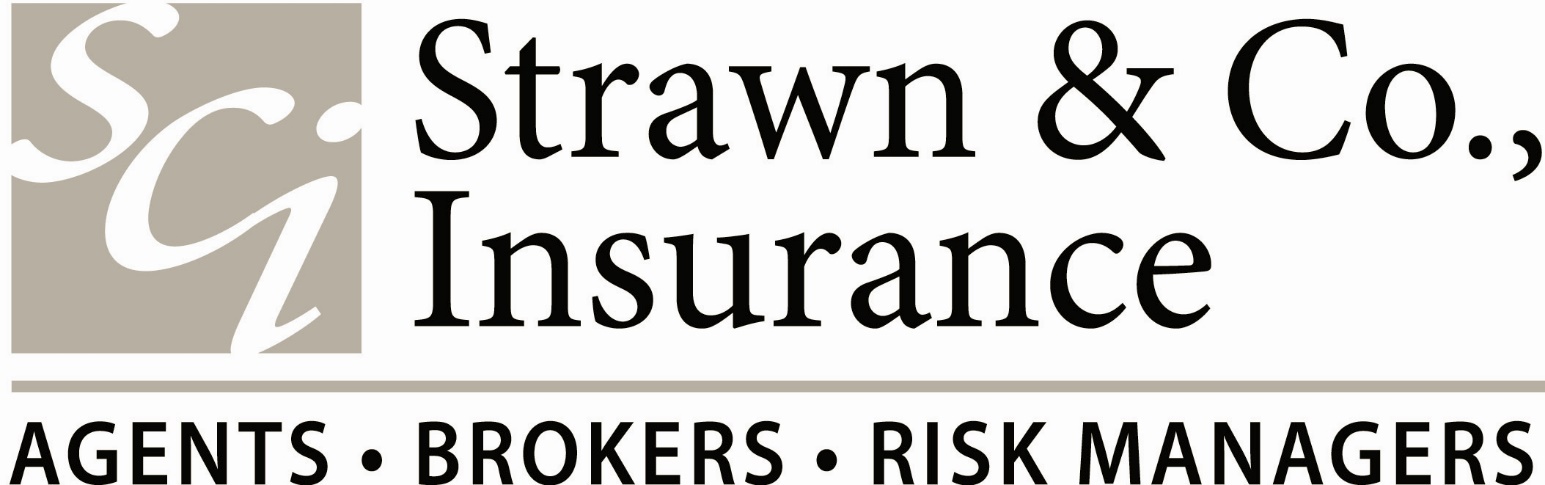 